QUIZ - carte de l’Afghanistan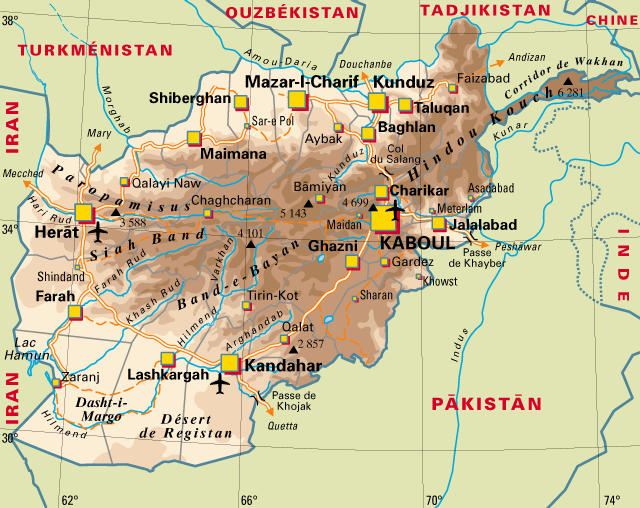 L’Afghanistan est une ancienne colonie britannique indépendante depuis 1919.Sur quel continent se trouve l’Afghanistan?Quelle est sa capitale?Nomme 3 pays frontaliers de l’Afghanistan.Quel fleuve très ancien coule à l’est de l’Afghanistan?Vrai ou faux? L’Afghanistan est un pays montagneux.  Explique ta réponse.Comment s’appelle le massif montagneux situé à la pointe est de l’Afghanistan?QUIZ - carte de l’Alberta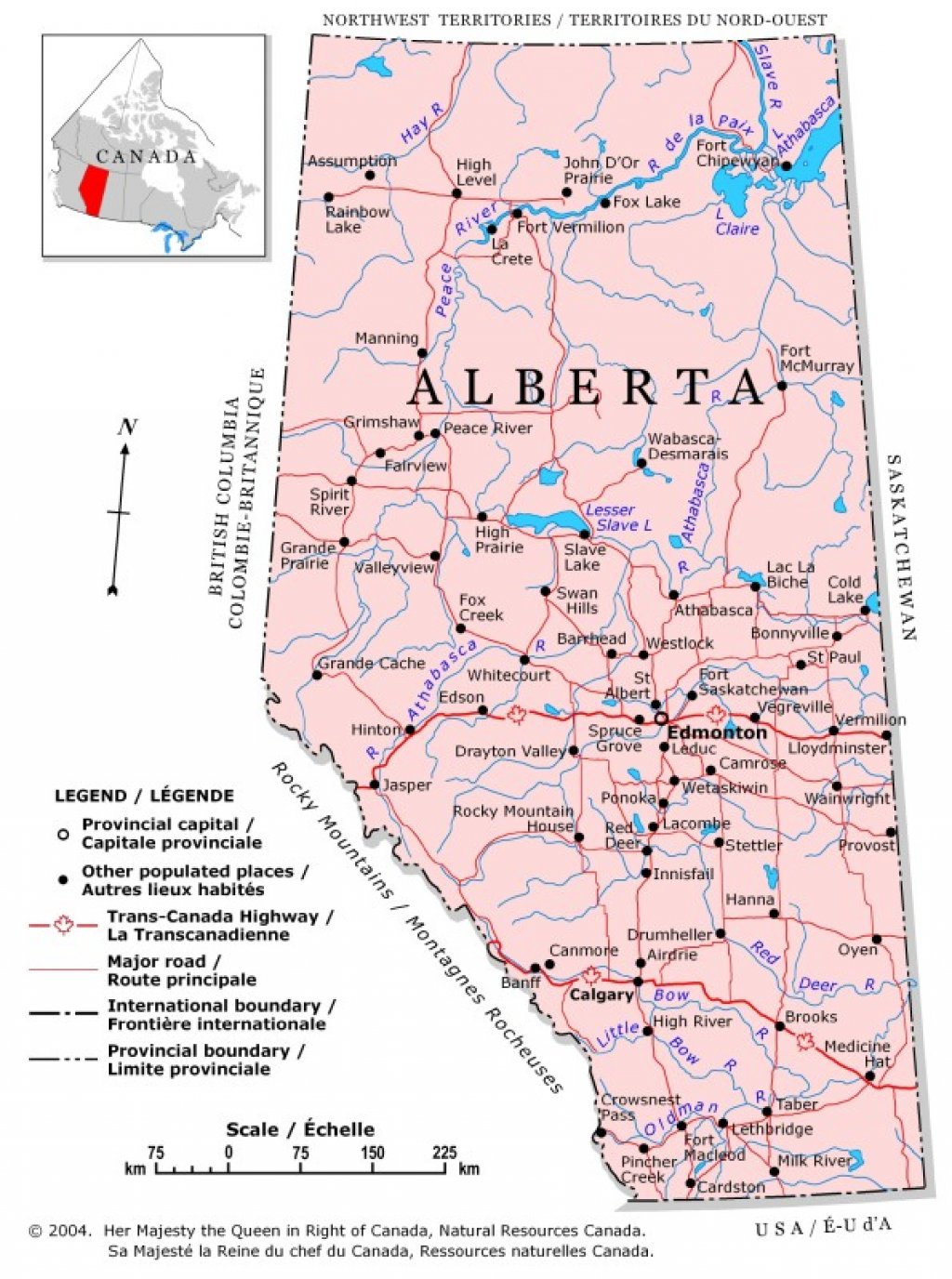 L’Alberta est la province la plus à l’ouest des Prairies.  C’est la principale région agricole de notre pays et aussi un des principaux centres de production pétrolière du continent.Quelle province est à l’ouest de l’Alberta?Quelle province est à l’est de l’Alberta?Quel territoire borde l’Alberta au nord?Quel pays borde l’Alberta au sud?Sur quelle longueur s’étend la frontière, du nord au sud?Sur quelle longueur s’étend la frontière, d’est en ouest?Sur quel continent se trouve l’Alberta?Dans quel pays se situe l’Alberta?Quelle est la capitale de l’Alberta?Quelle chaîne montagneuse se trouve au sud de l’Alberta?Quelle distance sépare Edmonton de Calgary?QUIZ - carte de l’Andorre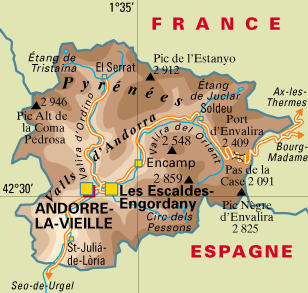 La principauté d’Andorre est l’un des plus petits états du monde.Sur quel continent se trouve l’Andorre?Quelle est sa capitale?Quel pays se trouve au nord de l’Andorre?Quel pays se trouve au sud de l’Andorre?Quel massif montagneux sépare l’Andorre de la France ?Vrai ou faux : l’Andorre est un pays de haute montagne.  Explique.QUIZ - carte de l’Arizona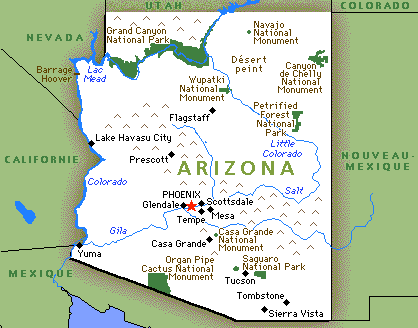 L’Arizona est le 48ème état des États-Unis.  Le climat y est très aride; on y a déjà enregistré une température de 50 degrés!Sur quel continent se trouve l’Arizona?Quelle est sa capitale?Quel pays se trouve au sud de l’Arizona?Quels états américains sont à l’ouest de l’Arizona?Quel état se situe à l’est de l’Arizona?Dans quelle partie des États-Unis se trouve l’Arizona ?Quel parc naturel national se trouve au nord-ouest de l’Arizona?Quel fleuve longe la frontière ouest de l’Arizona?Dans quel golfe se jette ce fleuve?QUIZ - carte de l’EstonieL’Estonie est le plus septentrional et le plus petit des pays baltes.  C’est aussi un des pays les moins densément peuplés du monde.QUIZ - carte de l’Ouganda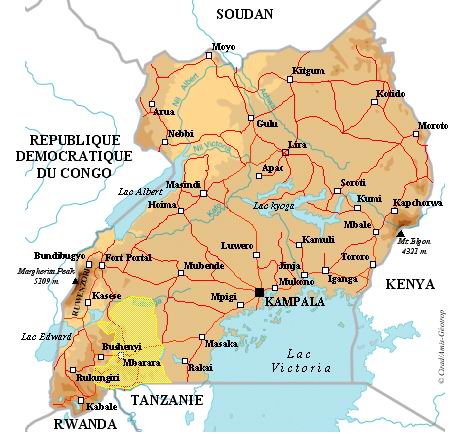 Sur quel continent se trouve l’Ouganda?Dans quelle partie de ce continent?Quelle est la capitale de l’Ouganda?Quel pays se trouve au nord de l’Ouganda?Quel pays se trouve à l’ouest de l’Ouganda?Quels pays se trouvent au sud de l’Ouganda?Quel pays se trouve à l’est de l’Ouganda?Quel lac fait office de frontière entre l’Ouganda et le Kenya?Quels lacs font office de frontière entre l’Ouganda et la République démocratique du Congo?QUIZ - carte de la Birmanie (Myanmar)La Birmanie (ou Myanmar) est le plus grand pays de l’Asie du Sud-Est.  C’est aussi l’un des plus pauvres. QUIZ - carte de la Bolivie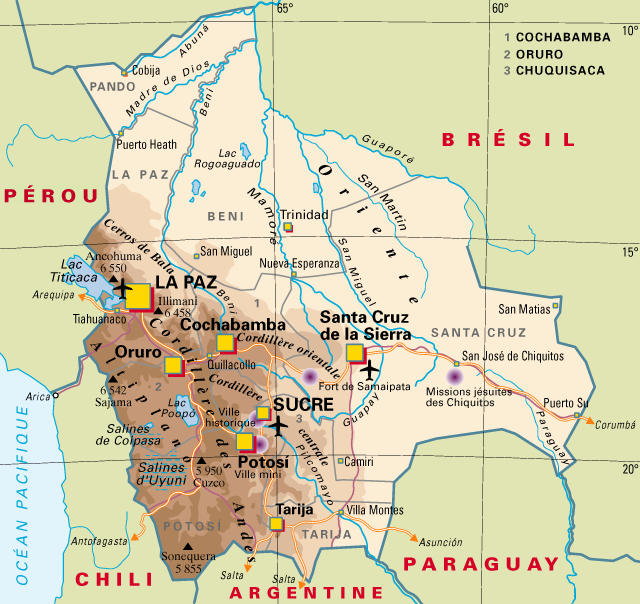 Sur quel continent se trouve la Bolivie?Quelle est sa capitale légale?Quelle ville est le siège du gouvernement de la Bolivie?Quel pays borde la Bolivie à l’est et au nord?Quelle distance sépare La Paz de Sucre?Quels pays se trouvent à l’ouest de la Bolivie?Quels pays se trouvent au sud de la Bolivie?Quel lac se trouve en partie au Pérou et en partie en Bolivie?QUIZ – carte de la Bosnie-Herzégovine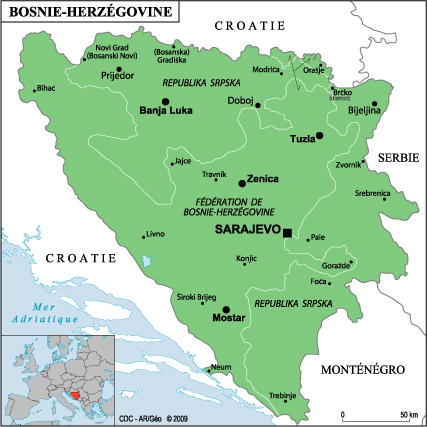 Sur quel continent se trouve la Bosnie-Herzégovine?Quelle est sa capitale?Près de quelle ville la Bosnie-Herzégovine a-t-elle une toute petite ouverture sur la mer?Quel pays se trouve à l’ouest et au nord de la Bosnie-Herzégovine?Quels pays se trouvent à l’est de la Bosnie-Herzégovine?Quelle est la distance approximative entre la capitale et Zenika?QUIZ - carte de la Colombie-Britannique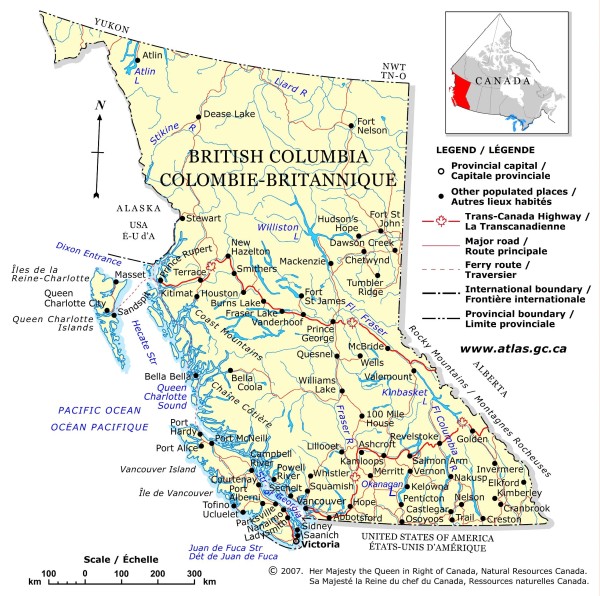 Dans quel pays se trouve la Colombie-Britannique?Dans quelle partie de ce pays?Sur quel continent?Quelle est la capitale de la Colombie-Britannique?Quel pays se trouve au sud de la Colombie-Britannique?Quel pays se trouve à l’ouest de la Colombie-Britannique?Sur quel océan s’ouvre la Colombie-Britannique?Quel événement spécial s’est tenu à Vancouver en 2010?Quelle province se trouve à l’est de la Colombie-Britannique?Quels territoires se trouvent au nord de la Colombie-Britannique?Quelle chaîne de montagnes longe la frontière sud-est de la Colombie-Britannique?Sur environ combien de kilomètres?QUIZ - carte de la Pologne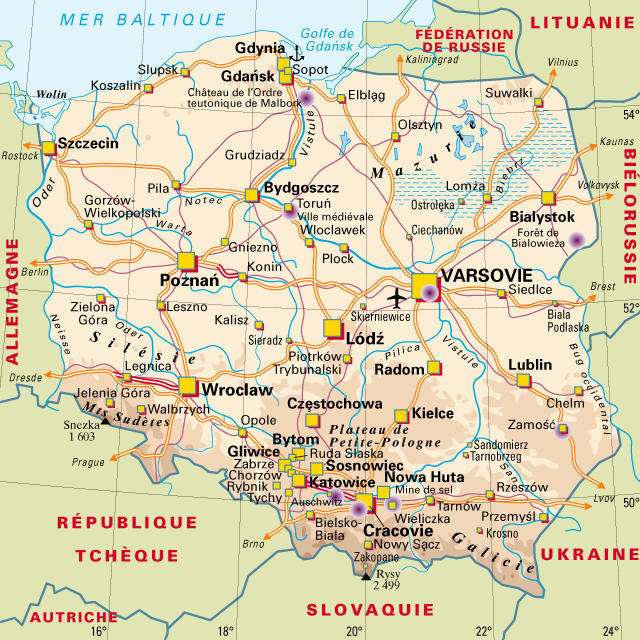 Sur quel continent se trouve la Pologne?Quelle est sa capitale?Quelle mer est située au nord de la Pologne?Quel pays se trouve à l’ouest de la Pologne?Nomme 3 autres pays frontaliers à la Pologne.Vrai ou faux : une fine bande montagneuse clôture le pays au sud.  Explique.Quel fleuve forme la partie nord de la frontière entre la Pologne et l’Allemagne?QUIZ - carte de la Scandinavie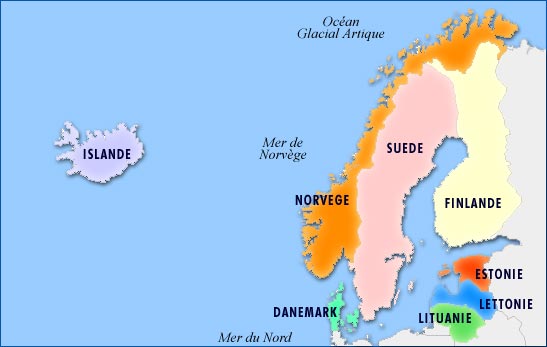 La Scandinavie est une région du nord de l’Europe.Nomme les cinq pays scandinaves : D___________, F_________, I___________, N_____________ et S______.Nomme, dans l’ordre, la capitale de ces pays.Quel pays est à l’est de la Scandinavie?Ces pays sont situés près de quelle ligne imaginaire?Nomme les 3 mers autour desquelles s’organise la Scandinavie.QUIZ - carte de Malte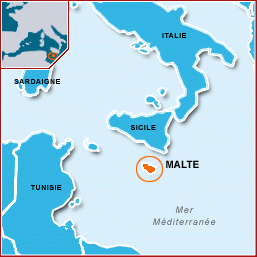 Malte est un petit archipel qui occupe une position stratégique.À quel continent appartient Malte?Quelle est sa capitale?Quelle île est située un peu au nord de Malte?Quel continent se trouve au sud de Malte?Dans quelle mer se trouve Malte?QUIZ - carte de Taiwan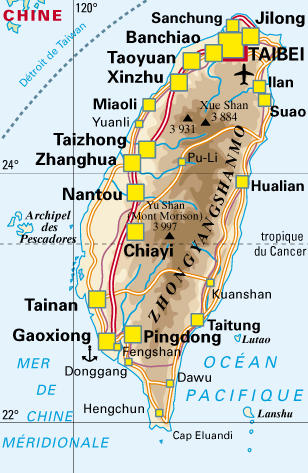 La fameuse tour Taipei, qui était jusqu’en 2007 la plus haute du monde, se trouve à Taiwan.Dans quel océan se trouve Taiwan?Quelle est sa capitale?Quelle île se trouve au nord de Taiwan?Taiwan  est au sud-est de quel pays?Quel détroit sépare la Chine de Taiwan?À quel continent appartient Taiwan?Comment s’appelle le mont le plus élevé de Taiwan?Quelle mer se trouve à l’ouest de Taiwan?Quelle mer se situe à l’est de Taiwan?QUIZ – carte des monts Zagros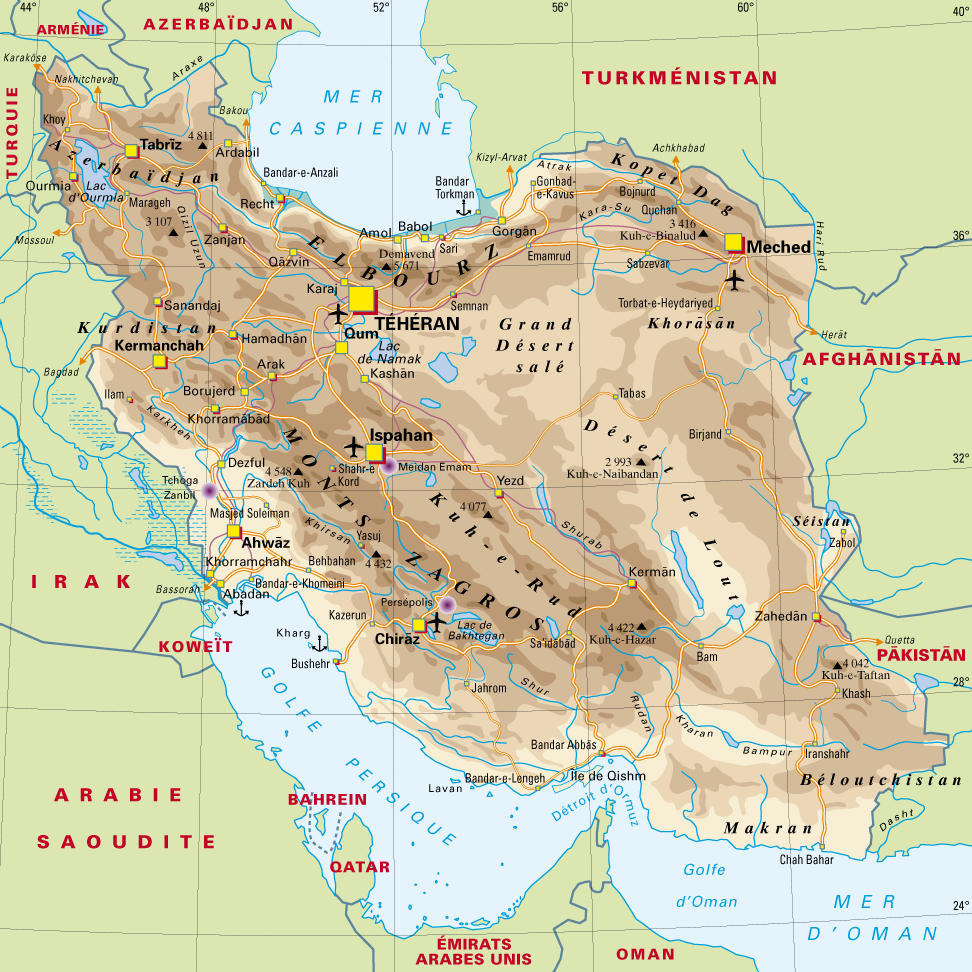 Les monts Zagros occupent le tiers du territoire de quel pays?Ils traversent ce pays du _________ au __________.Autrefois, le  territoire situé à l’ouest des monts Zagros s’appelait la M______________.Nomme les 2 fleuves d’Iraq.Ces monts forment une frontière naturelle entre l’Iran et l’________. Sur quel continent se trouvent les monts Zagros?Quel golfe se trouve à l’ouest des monts Zagros?QUIZ - carte du canal de Suez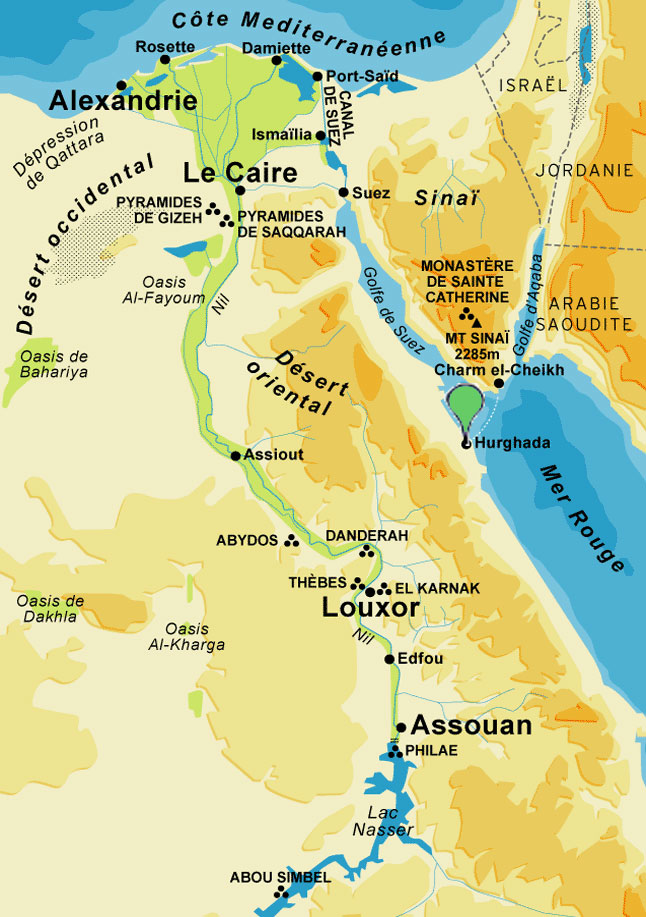 Le canal de Suez est une voie navigable qui permet de raccourcir le trajet maritime entre l’Europe et l’Asie.Sur quel continent se trouve le canal de Suez?Quelles mers le canal de Suez relie-t-il?Dans quel pays se situe le canal de Suez?Quelle est sa longueur approximative?Avant que ce canal existe, selon toi, quel trajet devaient suivre les navires qui partaient de la mer Méditerranée pour se rendre à la mer Rouge?  Dessine ce trajet sur cette carte.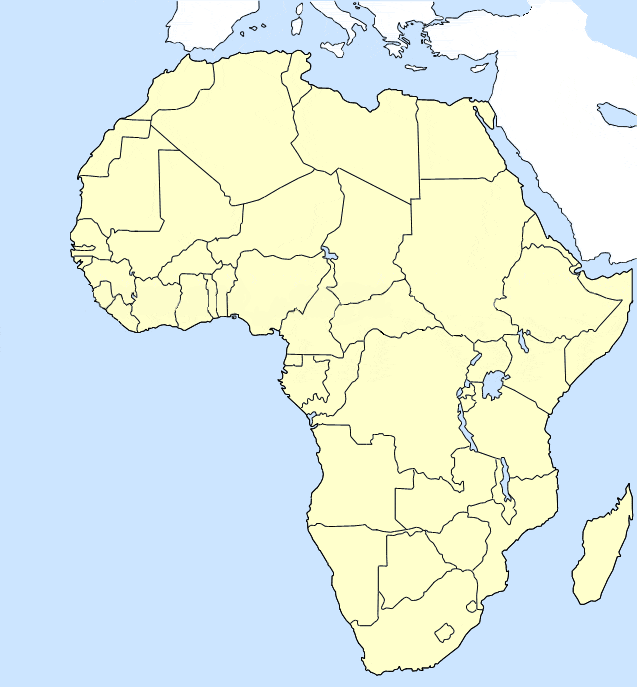 Quels continents le canal de Suez sépare-t-il?QUIZ - carte du Croissant fertile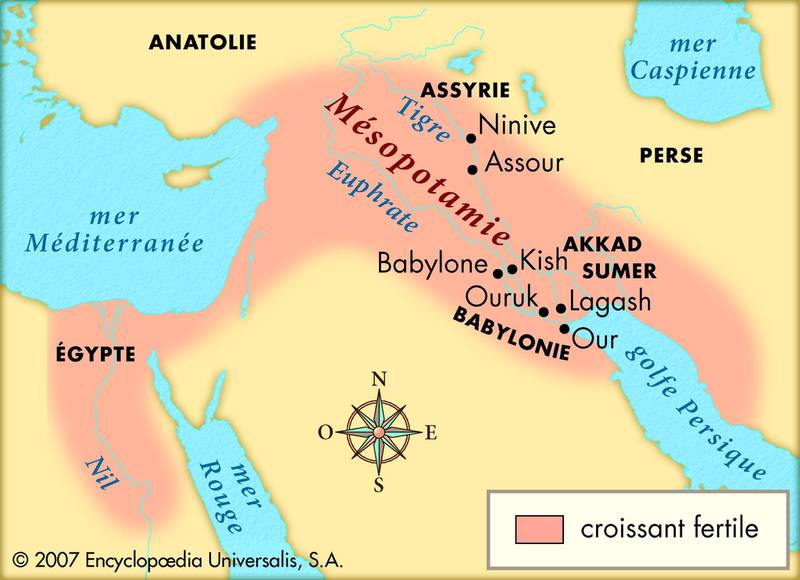 L’expression CROISSANT FERTILE a été inventée par un archéologue américain vers la fin des années 1800.Le Croissant fertile origine, à l’ouest, de la vallée de quel fleuve?Quel golfe se trouve à  l’est du Croissant fertile?Quelle mer est bordée à l’est par le Croissant fertile?Sur quels continents se trouve le Croissant fertile?Nomme des pays actuels compris dans le Croissant fertile.Quelle ville importante d’Égypte se trouve dans le Croissant fertile?Nomme 3 fleuves du Croissant fertile.QUIZ - carte du Danemark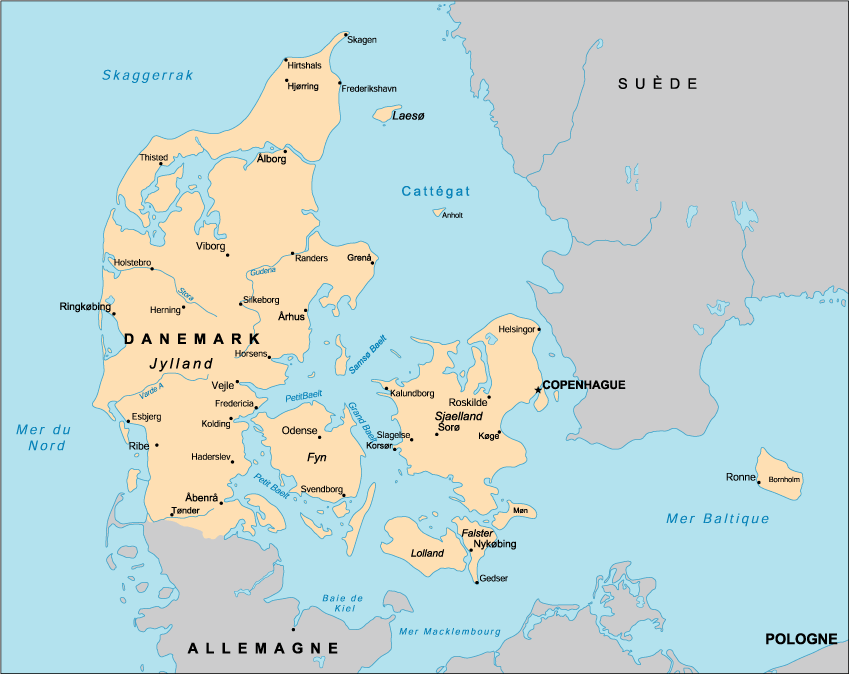 Le territoire du Danemark se compose d’une péninsule et de plus de 500 îles.  Il possède aussi le Groenland.Sur quel continent se trouve le Danemark?Quelle est sa capitale?Quel est le seul pays qui a une frontière commune avec le Danemark?Quelle mer se trouve à l’ouest du Danemark ?Quelle ligne imaginaire se trouve un peu au nord du Danemark ?Quelle mer se situe à l’est du Danemark?QUIZ - carte du désert Arabique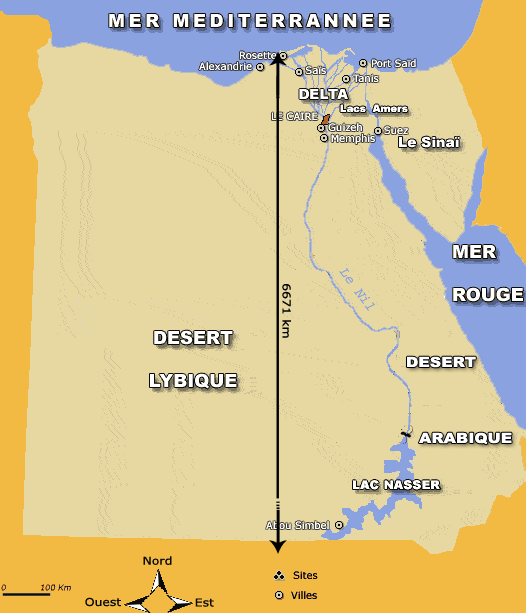 Dans quel pays se trouve le désert Arabique?Dans quelle partie de ce pays?Sur quel continent?Quel pays  se trouve au sud du désert Arabique?Quelle mer se trouve à l’est du désert Arabique?Quel désert est situé à l’ouest du Nil?Comment s’appelle la péninsule triangulaire située au nord-est du désert Arabique?QUIZ - carte du Djibouti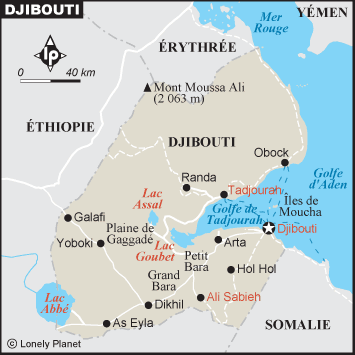 Sur quel continent se trouve le Djibouti?Quelle est la capitale du Djibouti?Quel pays est à l’ouest du Djibouti?Quel pays se trouve au nord du Djibouti?Quel pays est au sud du Djibouti?Quel golfe baigne les côtes du Djibouti?Quel continent se trouve sur la rive opposée de la mer Rouge?QUIZ - carte du fleuve Mackenzie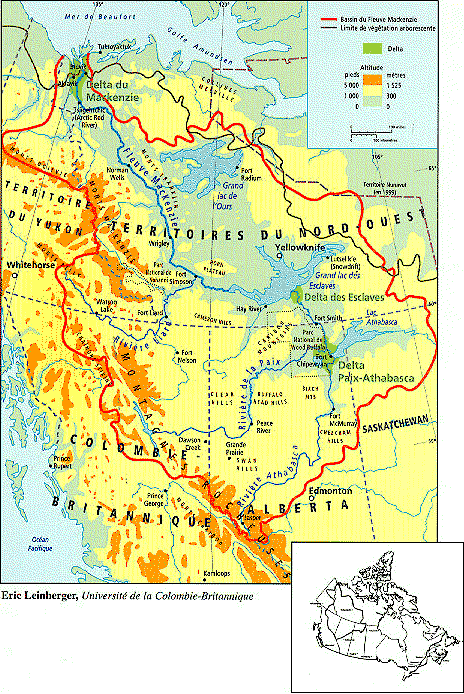 Le Mackenzie est le plus long cours d’eau du Canada; sa longueur est de 4240 km.Sur quel continent se trouve le fleuve Mackenzie?À l’ouest de quel lac le fleuve Mackenzie prend-il sa source?Quel autre lac se trouve dans le bassin-versant du fleuve Mackenzie?Dans quelle mer se jette le fleuve Mackenzie?Quel océan est au nord de cette mer?Le cours du fleuve Mackenzie se trouve dans quel territoire?Quelle est la capitale des Territoires du Nord-Ouest?Quelle chaîne de montagnes se trouve à l’ouest du fleuve Mackenzie?Quels monts sont à l’est du fleuve Mackenzie?Vrai ou faux? Explique ta réponse. Le fleuve Mackenzie parcourt surtout des plaines.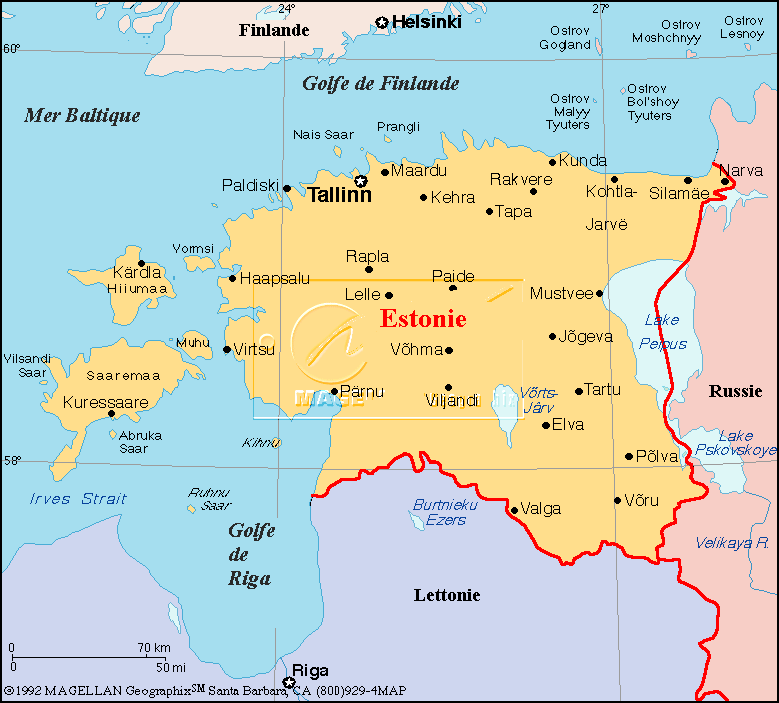 Pourquoi dit-on que l’Estonie est un pays balte?Que signifie le mot septentrional?Sur quel continent se trouve l’Estonie?Quelle est la capitale de l’Estonie?Quel pays est au sud de l’Estonie?Quel pays est à l’est de l’Estonie?Quel pays est au nord de l’Estonie?Donne le nom d’une des îles qui ferment le golfe de Riga.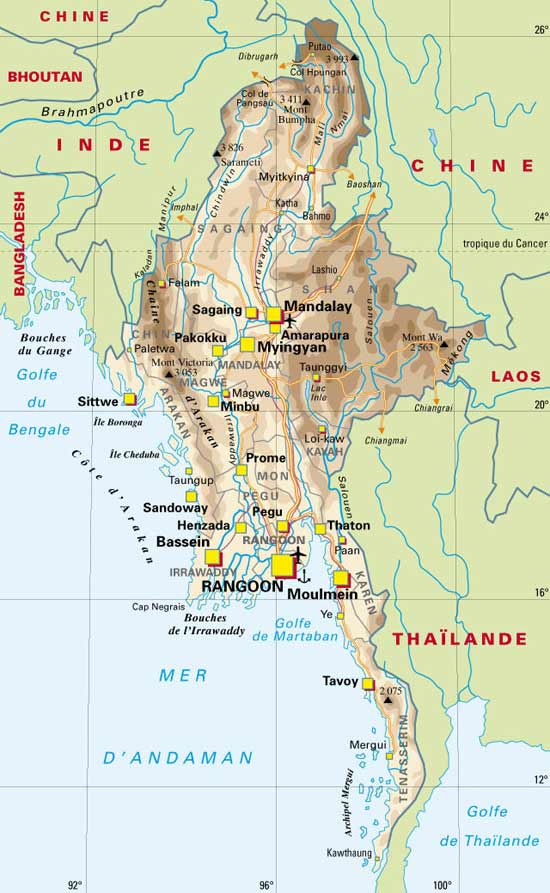 Nomme 3 pays frontaliers de la Birmanie.Quelle mer borde le sud de la Birmanie?Quel golfe se situe à l’ouest de la Birmanie?Quelle ligne imaginaire traverse la Birmanie?Quel fleuve forme la frontière entre la Birmanie et le Laos?